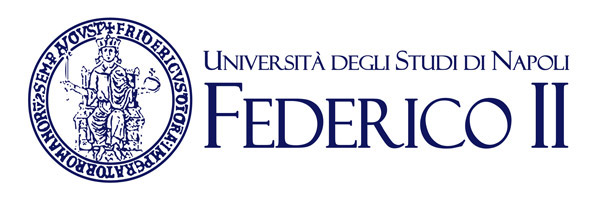    C.I. Principi di oncologia medica, ginecologia, anatomia patologica e chirurgia generale (III anno I semestre)Insegnamento: Chirurgia Generale Docente: Prof. Santangeloa.a. 2019/2020Blocco operatorio e strumentario chirurgico Chirurgia endoscopica, laparoscopica videoassistita e roboticaMalattie della tiroide e delle paratiroidi.Patologia della mammella Patologia epato- biliareIpertensione portalePrincipali patologie della milza e del pancreasAddome acuto: occlusioni intestinali ed emorragie digestive.Principali patologie dell’esofago, stomaco e duodenoPrincipali patologie dell’intestino tenue mesenterialePrincipali patologie dell’apparato urinarioProblemi chirurgici in gravidanzaTesti consigliati:Dispense del docenteFirma 